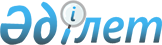 О признании утратившим силу решения районного маслихата от 12 февраля 2016 года № 258 "Об утверждении правил оказания социальной помощи и определения перечня отдельных категорий нуждающихся граждан в Алгинском районе"Решение маслихата Алгинского района Актюбинской области от 01 июля 2016 года № 35      В соответствии с пунктом 5 статьи 7 Закона Республики Казахстан от 23 января 2001 года "О местном государственном управлении и самоуправлении в Республике Казахстан", статьями 27, 63 Закона Республики Казахстан от 6 апреля 2016 года "О правовых актах", Алгинский районный маслихат РЕШИЛ:

      Признать утратившим силу решение районного маслихата от 12 февраля 2016 года № 258 "Об утверждении правил оказания социальной помощи и определения перечня отдельных категорий нуждающихся граждан в Алгинском районе" (зарегистрированное в Реестре государственной регистрации нормативных правовых актов за № 4775, опубликованное 8 апреля 2016 года в районной газете "Жұлдыз-Звезда"). 

      2. Настоящее решение вступает в силу со дня подписания.


					© 2012. РГП на ПХВ «Институт законодательства и правовой информации Республики Казахстан» Министерства юстиции Республики Казахстан
				
      Председатель сессии районного маслихата 

А. Нургалиев

      Секретарь районного маслихата 

Б. Жумабаев
